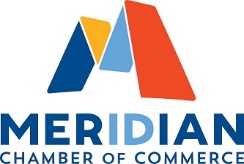 Meridian Chamber of CommerceSCHOLARSHIP PROGRAM2018-2019 ACADEMIC YEARCollege or University of Choice___________________________________________________________________Name_______________________________________________________________________________________Address_________________________________________________________________________________________________________________________________________Telephone_______________________________High School__________________________________________________________________________________Grade Point_________________________ Guardian/Parents’ Names________________________________________________________________________Proposed Major______________________________________________________________________________Activities, honors, and leadership roles that might be relevant to the scholarship (i.e. high school/community/volunteer activities, honors and recognitions)_________________________________________________________________________________________________________________________________________________________________________________________________________________________________________________________________________________________________________________________________________________________________________________________________________________________________________________________________________________TRANSCRIPTS/TEST SCORES: Include a copy of your most recent high school transcript with this application.STATEMENT:  On an additional sheet of paper, make a statement of your educational aims, chosen career, plans for accomplishment and any other information you consider to be pertinent.  Please be aware that the selection committee places a strong emphasis on this statement.CERTIFICATION: I hereby certify that to the best of my knowledge, all information submitted for this scholarship is complete and correct.  I authorize the Scholarship Office at my College or University of choice to obtain such additional information concerning my educational program and financial circumstances as needed to consider me for this scholarship.  I also authorize my College or University of choice to release information, which is pertinent to this application, to others involved in providing funds related to my education.  I further authorize my College or University of choice to include my name, when appropriate, in the lists of winners to be posted on the scholarship bulletin board and to be publicized in the news media._________________________________________________        ________________________________________(Signature)                                                				      (Date)PLEASE RETURN BY APRIL 1, 2019                              TO: Meridian Chamber of Commerce							      Scholarship Committee(Copies may be made as needed)    				      PO Box 7 • Meridian, ID 83680(Scholarship forms also available on www.meridianchamber.org		